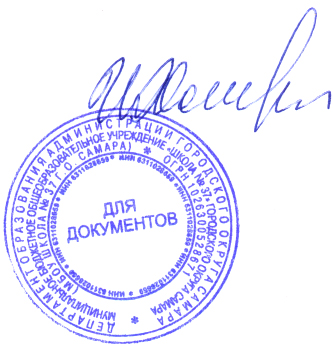 РАБОЧАЯ ПРОГРАММА ПРЕДПРОФИЛЬНЫХ КУРСОВ.Классы: 9                                                                                                                        Составители:  Шустова Е.В.Самара, 2020.Пояснительная запискаРабочая программа предпрофильных курсов  разработана на основании следующих нормативных документов:-​ Федерального государственного образовательного стандарта основного общего образования, утвержденного приказом Министерства образования науки РФ №1897 от 17.12.2010 «Об утверждении федерального государственного образовательного стандарта основного  общего образования»;-​ программы элективного курса «Трудовое право – твое право», разработанной К.Н. Литвиновой. Обществознание. 9класс: сборник элективных курсов/ составитель Т.А. Корнева. Волгоград;- программы учебного курса «Гид-переводчик» ,автор к.п.н. Соловова Е.Н. Москва, « Просвещение»;-  профориентационной  программы  Е.А. Климова, С.Н. Чистяковой, Г.В.Резапкиной;-основной образовательной программой основного общего образования МБОУ Школы №37  г. о. СамараНаправление курса – социальное. Форма проведения – социальные пробы.Назначение курса – помочь обучающимся 9­х классов узнать свои права и научится ими  пользоваться, защищать их в случае нарушения, увидеть взаимосвязь личной свободы и  ответственности каждого человека, научиться разрешать споры и конфликты правовыми  способами; осознать необходимость личного выбора в различных жизненных ситуациях и свою личную ответственность за сделанный выбор.Учебный план школы основного общего образования  на предпрофильные курсы включает 68 учебных часа в 9 классе: «Трудовое право-твое право» - 16 часов, «Гид-переводчик» - 18 часов, «Выбирая профессию, выбираем образ жизни» - 18 часов, «Я и моя будущая профессия» - 16 часов, 2 часа в неделю, 34 недели.Цели:1.Формирование целостной  системы знаний по правовому регулированию сферы труда, повысить уровень обученности школьников.2.Актуализация процессов личностного и профессионального самоопределения обучающихся благодаря получению знаний о себе и о мире профессий, расширение границ восприятия самого себя и других людей.3. Формирование знаний о деятельности профессии «Гид-переводчик».4. Активизация профессионального самоопределения обучающихся и выбора профиля обучения.Задачи:1. Изучить основные аспекты правового регулирования трудовых отношений с целью повышения правового образования школьников.2.Сформировать у обучающихся потребность в получении правовых знаний.3.Отработать элементарные правовые навыки и умения.4.Воспитывать у обучающихся уважение к правам других людей.5.Сформировать способность оперировать полученными знаниями, умениями и навыками в предстоящей трудовой деятельности.6. Ознакомить  со спецификой профессии гида-переводчика.7. Тренировать обучающихся   выступлению перед аудиторией.8. Знакомство обучающихся с научными основами профессионального самоопределения.9. Повышение профессиональной грамотности обучающихся.10. Формирование у обучающихся профессиональной направленности, профессионального самосознания и призвания, положительного отношения к себе как субъекту будущей профессиональной деятельности.Планируемые результатыЛичностные результатыМетапредметные результаты:Регулятивные универсальные учебные действияПознавательные универсальные учебные действияКоммуникативные универсальные учебные действияПредметные результатыВоспитательные результаты программы распределяются по трем уровням:Первый уровень результатов — приобретение  социальных знаний (об общественных нормах, устройстве общества, о социально одобряемых и неодобряемых формах поведения в обществе и т. п.), первичного понимания социальной реальности и повседневной жизни.Для достижения данного уровня результатов особое значение имеет взаимодействие ученика со своими учителями как значимыми для него носителями положительного социального знания и повседневного опыта.Второй уровень результатов — получение опыта переживания и позитивного отношения к базовым ценностям общества, ценностного отношения к социальной реальности в целом.Для достижения данного уровня результатов особое значение имеет взаимодействие школьников между собой на уровне класса, школы, т. е. в защищенной, дружественной среде. Именно в такой близкой социальной среде ребёнок получает (или не получает) первое практическое подтверждение приобретённых социальных знаний, начинает их ценить (или отвергает).Третий уровень результатов — получение опыта самостоятельного общественного действия. Только в самостоятельном общественном действии, действии в открытом социуме, за пределами дружественной среды школы, для других, зачастую незнакомых людей, которые вовсе не обязательно положительно к нему настроены, юный человек действительно становится (а не просто узнаёт о том, как стать) социальным деятелем, гражданином.Тематическое планированиеСодержаниеФормы диагностики и подведения итоговФормой диагностики и подведения итогов является создание и защита проекта обучающихся в конце учебного годаУчебно-методическое и информационное обеспечениеДля осуществления образовательного процесса используется: компьютер, принтер, мультимедийный проектор.Литература для учителя:1.Е.Ю.Пряжникова, Н.С.Пряжников Профориентация, Москва, Издательский центр «Академия»2.Г.Б.Голуб, А.В.Великанова , Предпрофильная подготовка учащихся, Издательский дом Федоров, издательство «Учебная литература»,3.Заморенова Н.Г., Яковлев А.П. Сам себе адвокат. Пособие для граждан по решению конфликтных ситуаций. – М.: Юриспруденция4.Кудрина Т.Н. Вы покупатель. Поступаем правильно. – М.: Эксмоъ5. Элективный курс Гид-переводчик». Москва «Аст. Астрель. Хранитель».6.Популярная иллюстрированная энциклопедия «Русская культура». Москва «Дрофа Плюс». 7. Перевезенцев С. «Россия. Великая судьба». Москва «Белый город».  8. «История мирового искусства». Москва. 9. «Шедевры русской живописи». Москва «Белый город». 10. Выбирая профессию, выбираем образ жизни Е.И.Фадеева, М.В. Ясюкевич 11. Грецов А.Г. Выбираем профессию. Советы практического психолога.- СП: Питер, 12. Кондратьева О.Г. Дневник профессионального самоопределения. Методическое пособие.- Иркутск: ИПКРО.,13. Пряжников Н.С. Игры и методики для профессионального самоопределения старшеклассников. М., 200414. Психологическое сопровождение выбора профессии. /Под ред. Л.М. Митиной.- М., 199815. Климов Е.А. Как выбирать профессию.16. Пряжников Н.С. Методы активизации профессионального и личностного самоопределения. – М.: Изд-во Московского психолого-социального института; Воронеж: НПО МОДЭК17. Резапкина Г.В. Секреты выбора профессии. – М.: Генезис, 18. Савченко М.Ю. Профориентация. Личностное развитие. МИнтернет-ресурсы и другие электронные информационные источники:http://www.consultant.ru/ - официальный сайт компании «Консультант Плюс».http://www.garant.ru/ - информационно-правовой портал «Гарант».http://trudovoepravo.ru/ - сайт по трудовому праву.http://www.jobcard.ru/ -  интернет-обозреватель по трудовому праву.http://labourlawyer.ru/ - сайт по юридической помощи по трудовым спорам.http://www.staffexpert.ru/content/Consult/ - консультации по трудовому праву.http://.www.proshkolu.ruhttp://.www.kraeved.ruhttp://.www.openclass.ruhttp://.www.it-n.ruhttp://festival.1 september.ruhttp://.www.pedsovet.ruhttp://.wikipedia.org/wikiСписок литературы для обучающихся1.Правовой справочник для учеников общеобразовательных школ и их родителей / Сост. Г.Л. Фриш. – М.: УЦ «Перспектива»2.Тимофеева К.В. Юридический справочник на все случаи жизни.3. Миньяр-Белорунев Р.К. Как стать переводчиком «Стела», Москва4. Черникова Т. В. Профориентационная поддержка старшеклассников: учеб.- метод. пособие.- М.: Глобус5 .Чистякова С.Н., Родичев Н.Ф. Материалы курса "Образовательно-профессиональное самоопределение школьников в предпрофильной подготовке и профильном обучении6. Резапкина Г.В. Секреты выбора профессии, или путеводитель выпускника. – Инфоуроки7. Белова Т.В., Волошина И.А., Солнцева А.А. Справочник начинающего профконсультанта. 8. Климов В.А. Как выбрать профессию. 9. Пвсковский  Д.В. Что мы знаем и чего не знаем о себе? 10. Резапкина Т.В. Секреты выбора профессии. М.: «Генезис»Темы проектовРАССМОТРЕНА на заседанииМО учителей технологии, физической культуры________________Шустова Е.В.Протокол № 1 от «29»августа 2020 г.СОГЛАСОВАНОЗаместитель директора по УВР_______________Свергунова Е.Ю.«30»  августа 2020г.УТВЕРЖДАЮ                                                                                                                                                                                                                    Директор МБОУ Школы №37 г.о. Самара                                                                                                                                                         __________________Хасина И.М.Приказ № 23\1от «30»августа 2020г.М.П.КлассУ ученика будут сформированыУченик получит возможность для формирования9-осознание своей идентичности как жителя своего города, гражданина страны, члена семьи;- навыки определения своего правового статуса на разных этапах возрастного становления;- умения задавать вопросы разных типов и отвечать на них - готовности и способности  к саморазвитию и самообразованию на основе мотивации к обучению и познанию;- проявления познавательных интересов и активности в правовой деятельности;- проявления инновационного подхода к решению учебных и практических задач;- осмысления  своей позиции и  поведения в современном обществеКлассУченик научитсяУченик получит возможность научиться9- ставить учебные задачи на основе соотнесения того, что уже известно и усвоено, и того, что еще не известно;-планировать процесс познавательно - трудовой деятельности;- анализировать и готовить предложения по урегулированию трудовых споров;- составлять диалоги,  краткие рассказы на определенную тематику;- анализировать и готовить предложения по представлению того или иного объекта;- распознавать логически некорректные высказывания, отличать гипотезу от факта; - применять на практике нормы трудового законодательства;- анализировать и решать юридические проблемы в сфере трудовых отношений;-применять на практике умение составлять диалоги,  краткие рассказы на определенную тематику;-анализировать и решать проблемы, возникающие в процессе общения с аудиториейКлассУченик научитсяУченик получит возможность научиться9-самостоятельно выделять и формулировать познавательную цель;-выделять необходимую  информацию, применять методы  информационного поиска, в том числе с помощью компьютерных средств;-самостоятельно ставить задачи- способность сознательно организовывать и регулировать свою деятельность  учебную и общественную;-самостоятельно получать информацию из нормативно-правовых источников и анализировать правовые документы;- видеть правовые задачи в других дисциплинах, в окружающей жизни;- планировать и осуществлять деятельность, направленную на решение задач исследовательского характера;КлассУченик научитсяУченик получит возможность научиться9- организовывать учебное сотрудничество и совместную деятельность с учителем и сверстниками: определять цели, распределять функции и роли участников;-устанавливать рабочие отношения в группе для выполнения практических работ или проекта; -прогнозировать возникновение конфликтов при наличии разных точек зрения;- работать в парах и малых группах;  -аргументировать свою позицию и координировать её с позициями партнёров в сотрудничестве при выработке общего решения в совместной деятельности.-разрешать конфликты на основе учёта интересов и позиций всех участников;-объяснять свой выбор, строить фразы, отвечать на поставленные вопросы, аргументировать;-формировать вербальные способы коммуникации (вижу, слышу, отвечаю, спрашиваю)-объяснять свой выбор, строить фразы, отвечать на поставленные вопросы, аргументировать.КлассУченик научитсяУченик получит возможность научиться9- находить и представлять информацию в  области трудового законодательства, профессиональных интересов;- проявлять познавательный интерес и активность в области профессиональной деятельности- объективно оценивать мотивы выбора профессии;- использовать знания в области трудового законодательства в повседневной жизни№ п/пНаименование разделаКоличество часовДоля пассивности (30%)Доля активности (70%)1Трудовое право - твое право165112Гид-переводчик186123Выбирая профессию, выбираем образ жизни186124Я и моя будущая профессия16511Итого682246№Название темыКраткое содержание темыФормы организации образовательного процесса9 классТрудовое право - твое право1Понятие трудового праваТК Российской Федерации, трудовое право, договор.лекция2Понятие трудового праваУстная и письменная формы заключения трудового договора. Виды договоров. Условия законности и действительности договоров. Ответственность за нарушение договора.опрос3Трудовое соглашениеТрудовое соглашение, трудовой договорРабота в малых группах4Трудовое соглашениеПорядок заключения коллективного договора, содержание коллективного договораДеловая игра5Занятость и трудоустройствоРынок труда, безработицабеседа6Занятость и трудоустройствоПрожиточный минимум, государственная политика в области занятости, трудоустройствоанкетирование7Порядок взаимоотношений  работника и работодателяРаботодатель, трудовая книжкалекция8Порядок взаимоотношений  работника и работодателяВзаимные обязательства, трудовые обязанностиМини - проект9Трудовые споры и дисциплинарная ответственностьТрудовые споры: индивидуальные и коллективныелекция10Трудовые споры и дисциплинарная ответственностьДисциплинарная ответственность, должность, спорыРабота в малых группах11Материальная ответственностьНарушения, материальная ответственностьбеседа12Материальная ответственностьВиды материальной ответственности6 ограниченная, полная, коллективнаяКруглый стол13Правовое урегулирование несовершеннолетнихСрочный трудовой договор, подросток, несовершеннолетнийСоциологическое исследование14Правовое урегулирование несовершеннолетнихФизическое и юридическое лицоСоциологическое исследование15Льготы, гарантии и компенсации, предусмотренные законодательством. ПроектЛьготы, гарантииПроектная деятельность16Льготы, гарантии и компенсации, предусмотренные законодательством. ПроекткомпенсацииПроектная деятельностьГид - переводчик17Экскурс в профессию гид - переводчикГруппа, переводчик, экскурсиялекция18Экскурс в профессию гид - переводчикГруппа, переводчик, экскурсиятестирование19Переводчик как языковая деятельность и его особенностиПубличное выступление, ораторское искусство, переводбеседа20Переводчик как языковая деятельность и его особенностиПубличное выступление, ораторское искусство, переводРабота в малых группах21Общее знакомство с основными видами деятельности гида-переводчикаПереводчик – синхронист, учитель иностранного языкалекция22Общее знакомство с основными видами деятельности гида-переводчикаСекретарь – референт, гид – экскурсовод, сотрудник архиваРабота в малых группах23Деятельность гида-переводчика при сопровождении делегацииДелегация, туризм, общественные мероприятия, бизнесбеседа24Деятельность гида-переводчика при сопровождении делегацииДелегация, туризм, общественные мероприятия, бизнесКруглый стол25Письменный перевод и его особенностиПеревод, отличительные особенности перевода, письменный и устные переводылекция26Письменный перевод и его особенностиПеревод, отличительные особенности перевода, письменный и устные переводыДеловая игра27Деятельность гида - переводчика на предприятииПереводчик технических тестовбеседа28Деятельность гида - переводчика на предприятииПереводчик технических тестованкетирование29Деятельность гида - переводчика на предприятииПереводчик технических тестовДеловая игра30Деятельность гида - переводчика на предприятииПереводчик технических тестовопрос31Деятельность гида-переводчика в сфере культурыПереводчик художественных тестовРабота в малых группах32Деятельность гида-переводчика в сфере культурыПереводчик художественных тестовтестирование33Деятельность гида-переводчика в сфере культурыПереводчик художественных тестовПроектная деятельность34Деятельность гида-переводчика в сфере культуры. ПроектПереводчик художественных тестовПроектная деятельностьВыбирая профессию, выбираем образ жизни35Темперамент и профессия. Определение темперамента.Холерик, сангвиникЛекция, тестирование36Темперамент и профессия. Определение темперамента.Флегматик, меланхоликтестирование37Чувства и эмоции.  Истоки негативных эмоцийЭмоции, чувства, истоки эмоцийРабота в малых группах38Чувства и эмоции.  Истоки негативных эмоцийЭмоции, чувства, истоки эмоцийтестирование39Что такое стрессПричины стрессабеседа40Что такое стрессПричины стрессатестирование41Определение типа мышленияДедуктивное мышление, критическое мышление, индуктивное мышлениелекция42Определение типа мышленияАналитическое мышление, следственное мышление, систематическое мышлениетестирование43Интересы и склонности в выборе профессииИнтерес, склонностьбеседа44Интересы и склонности в выборе профессииТипы способностейтестирование45Мотивы и потребностиПотребность, мотив выбора профессиилекция46Мотивы и потребностиПотребность, мотив выбора профессиитестирование47«Что я знаю о своих возможностях»Возможности, жизненные ценностиКруглый стол48«Что я знаю о своих возможностях»Самооценка и уровень притязанийтестирование49Классификация профессий. Признаки профессийКлассификация типов профессий по Климову: «человек – человек», «человек – художественный образ», «человек – техника»Лекция50Классификация профессий. Признаки профессий«Человек – знаковая система», « человек –природа», формула выбора профессиитестирование51Профессиональная карьера и здоровьеКарьера, здоровье, профпригодностьПроектная деятельность52Профессиональная карьера и здоровьеКарьера, здоровье, профпригодностьПроектная деятельностьЯ и моя будущая профессия53Профессиональное самоопределение: что это?Талант, склонностиЛекция54Профессиональное самоопределение: что это?Талант, склонноститестирование55Разнообразие современных профессийСпециальность, профессии, рынок трудабеседа56Разнообразие современных профессийСпециальность, профессии, рынок трудаЭкскурсия57Наступает время: секреты выбора профессииПланирование, обдумывание профессионального жизненного путитестирование58Наступает время: секреты выбора профессииПрофессиональный старттестирование59Индивидуально - психологические особенности человекаХарактер, способностилекция60Индивидуально - психологические особенности человекаХарактер, способностиДеловая игра61Психологические основы выбора профессии. Сочинение: профессия и человек. Психология самоопределения.Самоопределениебеседа62Психологические основы выбора профессии. Сочинение: профессия и человек. Психология самоопределения.СамоопределениеПисьменный опрос63Черты характера и профессиональный выбор.Характер и профессиональный выборлекция64Черты характера и профессиональный выбор.Характер и профессиональный выбортестирование65Способности человека. Взаимосвязь психики человека и его способностей. Способности и профессиональный выбор.Способности и  профессиональный выборРабота в малых группах66Способности человека. Взаимосвязь психики человека и его способностей. Способности и профессиональный выбор.Способности и  профессиональный выбортестирование67Самооценка и уровень притязаний. Проект «Мой выбор профессии»Самооценка, уровень притязаний, проектированиеПроектная деятельность68Самооценка и уровень притязаний. Проект «Мой выбор профессии»Самооценка, уровень притязаний, проектированиеПроектная деятельность№ ппНаименование разделаТема проектаПредполагаемый продукт1Трудовое право - твое право«Трудовое право»памятка2Гид - переводчик«Гид – переводчик в музее»памятка3Выбирая профессию, выбираем образ жизниМотивы выбора профессиипамятка4Я и моя будущая профессияМир профессийбуклет